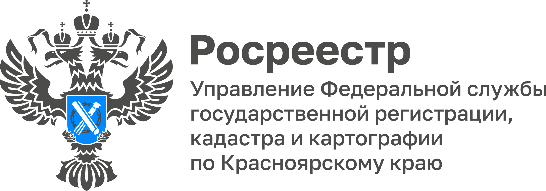 Управлением Росреестра по Красноярскому краю в 2023 году                                    будет применяться особый порядок осуществления федерального государственного земельного контроля (надзора)В соответствии с постановлением Правительства РФ от 10.03.2022 № 336 «Об особенностях организации и осуществления государственного контроля (надзора), муниципального контроля» (в ред. постановления Правительства РФ № 29.12.2022 № 2516), Управлением Росреестра по Красноярскому краю при осуществлении федерального государственного земельного контроля (надзора) в 2023 году:1)  не  будут  проводиться  плановые  контрольные  (надзорные)  мероприятия  по соблюдению юридическими лицами, индивидуальными предпринимателями, гражданами, органами государственной власти и органами местного самоуправления (контролируемыми лицами) обязательных требований земельного законодательства, поскольку Правительством РФ продлен мораторий (запрет) на проведение таких мероприятий;2)  будут проводиться следующие мероприятия:- профилактические мероприятия (информирование и консультирование по  вопросам соблюдения обязательных требований; профилактические визиты; объявление предостережений о недопустимости нарушения обязательных требований);- контрольные (надзорные) мероприятия без взаимодействия с контролируемыми лицами (выездные обследования; наблюдения за соблюдением обязательных требований);- внеплановые контрольные (надзорные) мероприятия во взаимодействии с контролируемыми лицами (инспекционные визиты; рейдовые осмотры; документарные проверки; выездные проверки).Внеплановые контрольные (надзорные) мероприятия во взаимодействии с контролируемыми лицами могут быть организованы и проведены Управлением Росреестра в 2023 году по следующим основаниям:- наличие индикатора(ов) риска нарушения обязательных требований земельного законодательства, выявленного(ых) при проведении контрольного (надзорного) мероприятия без взаимодействия с контролируемым лицом;- по поручениям Президента РФ, Председателя Правительства РФ, заместителя Председателя Правительства РФ;- по требованию прокурора в рамках надзора за исполнением законов, соблюдением прав и свобод человека и гражданина по поступившим в органы прокуратуры материалам и обращениям.Согласно приказу Росреестра от 09.07.2021 № П/0303 «Об утверждении Перечня индикаторов риска нарушения обязательных требований при осуществлении Федеральной службой государственной регистрации, кадастра и картографии и ее территориальными органами федерального государственного земельного контроля (надзора)», индикаторами риска нарушения обязательных требований земельного законодательства являются:1)  несоответствие площади используемого юридическим лицом, индивидуальным предпринимателем, гражданином земельного участка площади земельного участка, сведения о которой содержатся в Едином государственном реестре недвижимости (ЕГРН);2)  отклонение местоположения характерной точки границы земельного участка относительно местоположения границы земельного участка, сведения о котором содержатся в ЕГРН, на величину, превышающую значения точности (средней квадратической погрешности) определения координат характерных точек границ земельных участков, установленное приказом Росреестра от 23.10.2020 № П/0393 «Об утверждении требований к точности и методам определения координат характерных точек границ земельного участка, требований к точности и методам определения координат характерных точек контура здания, сооружения или объекта незавершенного строительства на земельном участке, а также требований к определению площади здания, сооружения, помещения, машино-места»;3)  отсутствие в ЕГРН сведений о правах на используемый юридическим лицом, индивидуальным предпринимателем, гражданином земельный участок;4)  несоответствие   использования   юридическим   лицом,   индивидуальным предпринимателем или гражданином земельного участка виду разрешенного использования, сведения о котором содержатся в ЕГРН;5)  отсутствие объектов капитального строительства, ведения строительных работ, связанных с возведением объектов капитального строительства на земельном участке, предназначенном для жилищного или иного строительства;6)  непредставление гражданином декларации об использовании земельного участка в срок не позднее трех месяцев после истечения трех лет со дня заключения договора безвозмездного пользования земельным участком, предоставленным в соответствии с Федеральным законом от 01.05.2016 № 119-ФЗ «Об особенностях предоставления гражданам земельных участков, находящихся в государственной или муниципальной собственности и расположенных в Арктической зоне Российской Федерации и на других территориях Севера, Сибири и Дальнего Востока Российской Федерации, и о внесении изменений в отдельные законодательные акты Российской Федерации»;7) наличие  информации  о  неиспользовании  по  целевому  назначению  или использовании с нарушением законодательства Российской Федерации земельного участка из земель сельскохозяйственного назначения, оборот которых регулируется Федеральным законом от 24.07.2002 № 101-ФЗ «Об обороте земель сельскохозяйственного назначения», по истечении одного года с момента приобретения новым собственником такого земельного участка по результатам публичных торгов на основании решения суда о его изъятии в связи с неиспользованием по целевому назначению или использованием с нарушением законодательства Российской Федерации.Внеплановое контрольное надзорное мероприятие во взаимодействии с контролируемым лицом, организованное при выявлении индикатора(ов) риска нарушения обязательных требований земельного законодательства, может быть проведено Управлением Росреестра в 2023 году при условии согласования проведения такого мероприятия с прокуратурой Красноярского края.Предписание об устранении выявленного нарушения обязательных требований земельного законодательства может быть выдано Управлением Росреестра в 2023 году            по итогам проведенного внепланового контрольного надзорного мероприятия во взаимодействии с контролируемым лицом в случае, если выявленное нарушение                           влечет непосредственную угрозу причинения вреда жизни и тяжкого вреда здоровью, возникновения чрезвычайных ситуаций природного и техногенного характера, ущерба обороне страны и безопасности государства.Материалы подготовлены Управлением Росреестра по Красноярскому краюКонтакты для СМИ:тел.: (391)2-226-756е-mail: pressa@r24.rosreestr.ru«ВКонтакте» http://vk.com/to24.rosreestrTelegram https://t.me/Rosreestr_krsk24Одноклассники https://ok.ru/to24.rosreestr